ACADEMIA MILITAR GENERAL TOMAS CIPRIANO DE MOSQUERA“PATRIA-CIENCIA-LEALTAD”AÑO LECTIVO 2020ACADEMIA MILITAR GENERAL TOMAS CIPRIANO DE MOSQUERA“PATRIA-CIENCIA-LEALTAD”AÑO LECTIVO 2020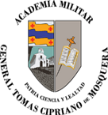 GRADO: SEXTOASIGNATURA: GEOGRAFÍA     TEMA: La Hidrósfera.                                                                         Geografía de América.ASIGNATURA: GEOGRAFÍA     TEMA: La Hidrósfera.                                                                         Geografía de América.FECHA DE ENVIO:  18 DE MARZO DEL 20202FECHA DE ENTREGA:  31 DE MARZOFECHA DE ENTREGA:  31 DE MARZOCRITERIOS DE ENTREGA:  1. Leer la información que se encuentra en la página 33 a 44  del libro digital.CRITERIOS DE ENTREGA:  1. Leer la información que se encuentra en la página 33 a 44  del libro digital.CRITERIOS DE ENTREGA:  1. Leer la información que se encuentra en la página 33 a 44  del libro digital.2. Consignar en el cuaderno los mapas conceptuales o resumen de las páginas leídas.2. Consignar en el cuaderno los mapas conceptuales o resumen de las páginas leídas.2. Consignar en el cuaderno los mapas conceptuales o resumen de las páginas leídas.3. Realizar los talleres de la cartilla de trabajo de la página  8 y 11El taller debe ser resuelto en la cartilla y los puntos de desarrollo en el cuaderno.El taller debe ser enviado al correo: yelitmubu@gmail.comFecha de entrega  31 de marzo.El taller debe estar debidamente marcado.Recuerde que el ingreso al libro es www.educaevoluciona.com  ingresa por estudiante, usuario y clave la que se le entregó a cada estudiante.3. Realizar los talleres de la cartilla de trabajo de la página  8 y 11El taller debe ser resuelto en la cartilla y los puntos de desarrollo en el cuaderno.El taller debe ser enviado al correo: yelitmubu@gmail.comFecha de entrega  31 de marzo.El taller debe estar debidamente marcado.Recuerde que el ingreso al libro es www.educaevoluciona.com  ingresa por estudiante, usuario y clave la que se le entregó a cada estudiante.3. Realizar los talleres de la cartilla de trabajo de la página  8 y 11El taller debe ser resuelto en la cartilla y los puntos de desarrollo en el cuaderno.El taller debe ser enviado al correo: yelitmubu@gmail.comFecha de entrega  31 de marzo.El taller debe estar debidamente marcado.Recuerde que el ingreso al libro es www.educaevoluciona.com  ingresa por estudiante, usuario y clave la que se le entregó a cada estudiante.4. Si algún estudiante tiene dudas, las asesorías para estos talleres serán el día jueves 19 y viernes 20 por el chat del correo. Horario 8:00am a 12:00pm4. Si algún estudiante tiene dudas, las asesorías para estos talleres serán el día jueves 19 y viernes 20 por el chat del correo. Horario 8:00am a 12:00pm4. Si algún estudiante tiene dudas, las asesorías para estos talleres serán el día jueves 19 y viernes 20 por el chat del correo. Horario 8:00am a 12:00pmACADEMIA MILITAR GENERAL TOMAS CIPRIANO DE MOSQUERA“PATRIA-CIENCIA-LEALTAD”AÑO LECTIVO 2020ACADEMIA MILITAR GENERAL TOMAS CIPRIANO DE MOSQUERA“PATRIA-CIENCIA-LEALTAD”AÑO LECTIVO 2020GRADO: SEXTOASIGNATURA: HISTORIA        TEMA: Civilizaciones India y ChinaASIGNATURA: HISTORIA        TEMA: Civilizaciones India y ChinaFECHA DE ENVIO:  18 DE MARZO DEL 20202FECHA DE ENTREGA:  31 DE MARZOFECHA DE ENTREGA:  31 DE MARZOCRITERIOS DE ENTREGA:  1. Leer la información que se encuentra en la página 96 a 100  del libro digital.CRITERIOS DE ENTREGA:  1. Leer la información que se encuentra en la página 96 a 100  del libro digital.CRITERIOS DE ENTREGA:  1. Leer la información que se encuentra en la página 96 a 100  del libro digital.2. Consignar en el cuaderno los mapas conceptuales o resumen de las páginas leídas.2. Consignar en el cuaderno los mapas conceptuales o resumen de las páginas leídas.2. Consignar en el cuaderno los mapas conceptuales o resumen de las páginas leídas.3. Realizar los talleres de la cartilla de trabajo de la página  33 y 35El taller debe ser resuelto en la cartilla y los puntos de desarrollo en el cuaderno.El taller debe ser enviado al correo: yelitmubu@gmail.comFecha de entrega  31 de marzo.El taller debe estar debidamente marcado.Recuerde que el ingreso al libro es www.educaevoluciona.com  ingresa por estudiante, usuario y clave la que se le entregó a cada estudiante.3. Realizar los talleres de la cartilla de trabajo de la página  33 y 35El taller debe ser resuelto en la cartilla y los puntos de desarrollo en el cuaderno.El taller debe ser enviado al correo: yelitmubu@gmail.comFecha de entrega  31 de marzo.El taller debe estar debidamente marcado.Recuerde que el ingreso al libro es www.educaevoluciona.com  ingresa por estudiante, usuario y clave la que se le entregó a cada estudiante.3. Realizar los talleres de la cartilla de trabajo de la página  33 y 35El taller debe ser resuelto en la cartilla y los puntos de desarrollo en el cuaderno.El taller debe ser enviado al correo: yelitmubu@gmail.comFecha de entrega  31 de marzo.El taller debe estar debidamente marcado.Recuerde que el ingreso al libro es www.educaevoluciona.com  ingresa por estudiante, usuario y clave la que se le entregó a cada estudiante.4. Si algún estudiante tiene dudas, las asesorías para estos talleres serán el día jueves 19 y viernes 20 por el chat del correo. Horario 8:00am a 12:00pm4. Si algún estudiante tiene dudas, las asesorías para estos talleres serán el día jueves 19 y viernes 20 por el chat del correo. Horario 8:00am a 12:00pm4. Si algún estudiante tiene dudas, las asesorías para estos talleres serán el día jueves 19 y viernes 20 por el chat del correo. Horario 8:00am a 12:00pm